Перфокарты по русскому языку для начальных классов(это индивидуальная карточка с заданием, сделанная из бумаги или картона. Внутри перфокарты вставляется чистый лист бумаги для выполнения этого задания. Преимущество перфокарт перед простой карточкой-заданием – многократное использование)ФИОКлассЗадание № 1. Подбери и запиши к словам антонимы.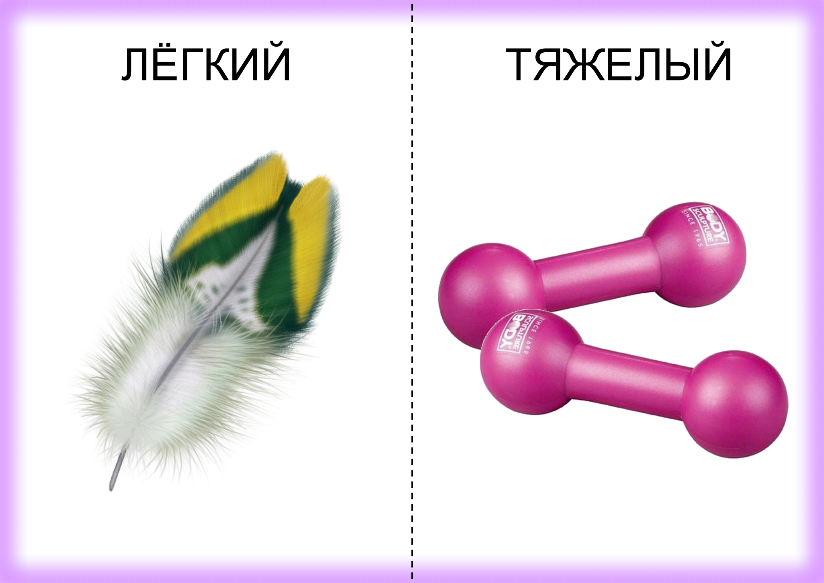 любить -строить -брать -молчать –Задание № 2. Запиши к данным словам синонимы.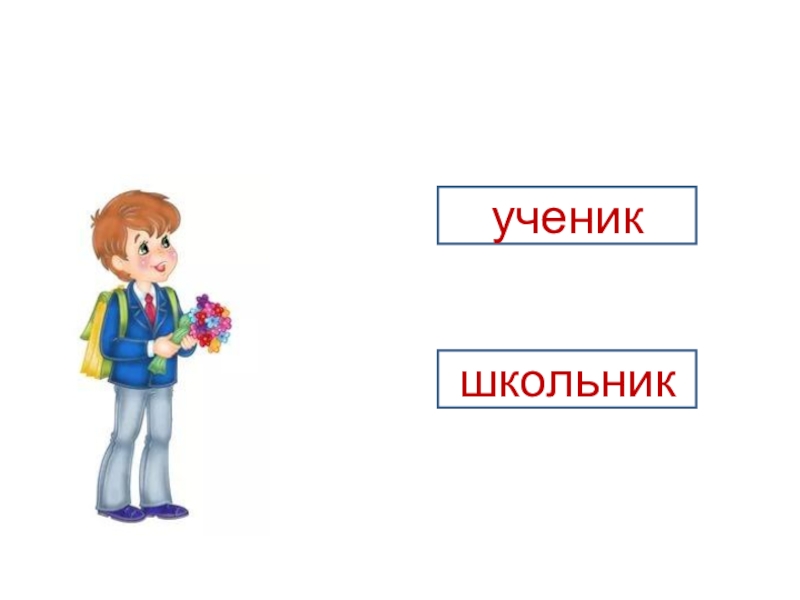 холод -грусть -друг -работа –Задание № 3. Составьте и запишите 2 предложения с синонимами и антонимами.                                                                                                Твоя отметка                         Фамилия,имя                                                                                         Класс Задание№1. Замени звонкие согласные парными глухими.жар -        ар          зуд –        уд             маг- ма  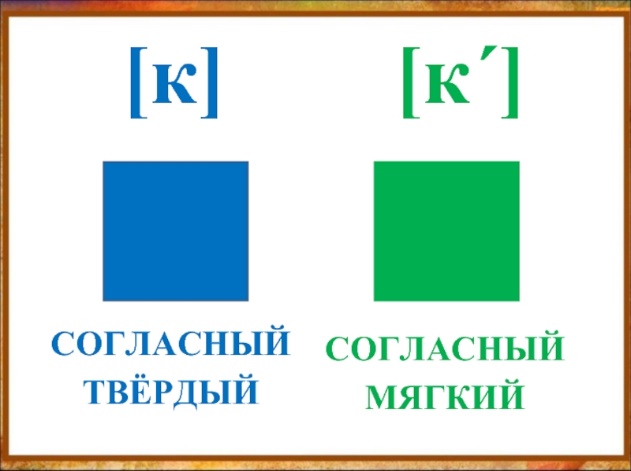 день -        ень       лиза – ли        а        дело –        ело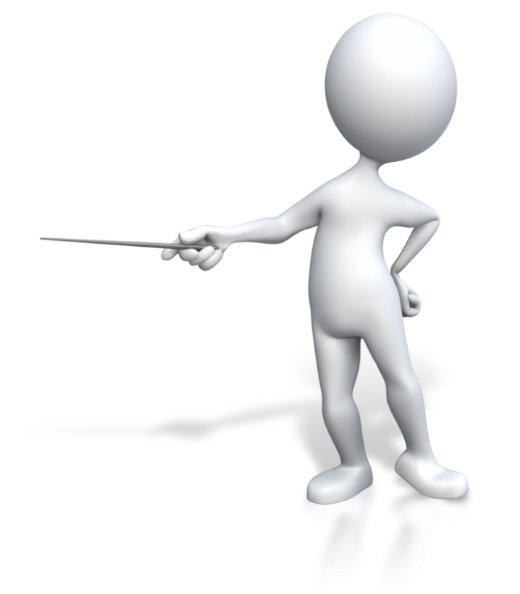 Задание№2. Замени твёрдые согласные парными мягкими.клад –кла                                                        мел – мелугол – угол                                                     галка – га         каполка- по         ка                                            мол - молЗадание№3. Запишите предложения, вставляя нужные по смыслу слова.                                            Трактор сено _____________     .возит – возить                  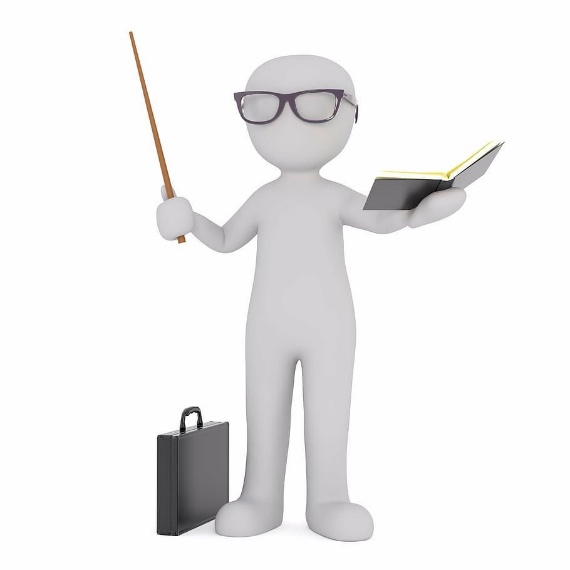                                             Далеко ему ______________   .                                           Ира по телефону _____________    .говорит – говорить                                                       _______________ долго нельзя.                                            От печки идёт _______________жар – жарь                                                                     Скорее    _____________   рыбу.                                            Раздался ______________   .удар – ударь                                                                  Ваня, ____________      в барабан.                                            Тема урока по математике ______________   .угол – уголь                                                                  Папа привез домой ____________       .                                                                                                                      Твоя отметкаФамилия, имя                                                                                                  КлассЗадание№1. Заполни пропуски в схеме-опоре.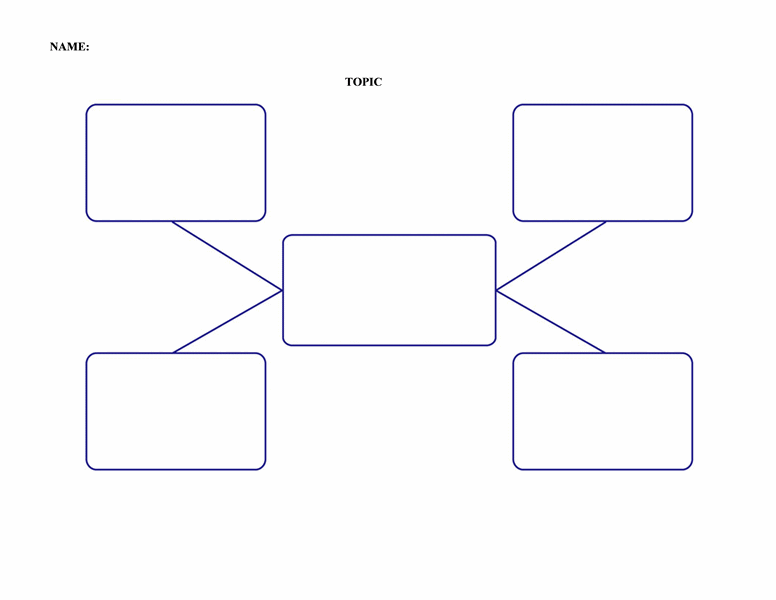 Задание№2. Подбери к прилагательным слова, близкие по значению.тихий городок                                        медленный  тихий нрав                                              смирныйтихий звук                                              безмолвныйтихая ночь                                              негромкийтихий ход                                               неоживленныйЗадание№3. Записать названия магазинов по видам товаров, которые в них продаются. Выделить окончания, обозначить род.    Книги, хлеб, продукты, овощи, мебель, посуда.     ФИО      Кл    Задание №1.   Задание №2.    Задание №3.Перфокарты по математике для начальных классов(это индивидуальная карточка с заданием, сделанная из бумаги или картона. Внутри перфокарты вставляется чистый лист бумаги для выполнения этого задания. Преимущество перфокарт перед простой карточкой-заданием – многократное использование)ФИО КлассЗадание№1. Засели в домики.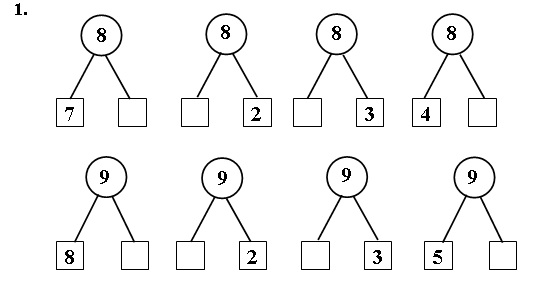 Задание№2. Посмотри на фигуры и заполни пустые клетки.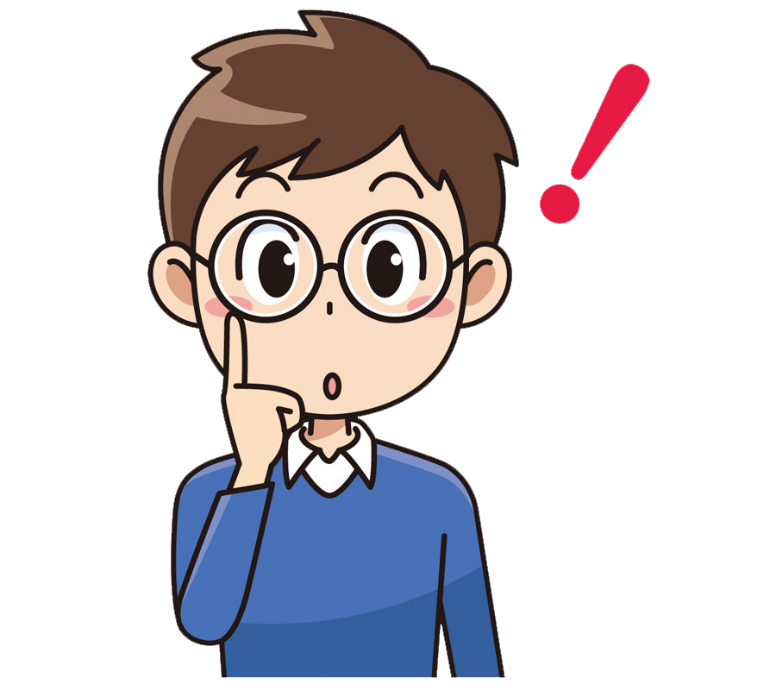 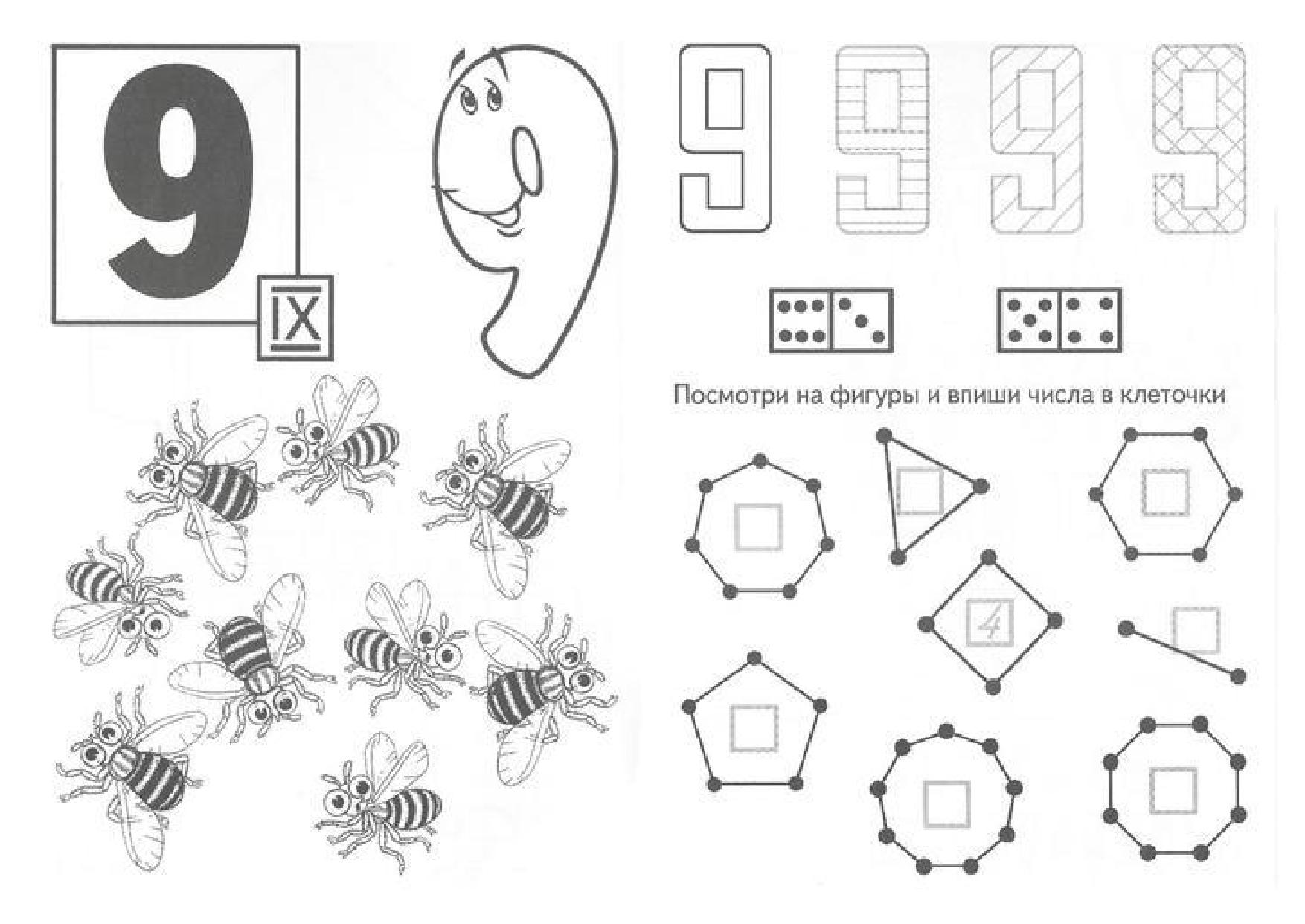 Задание№3. Начерти ломаную прямую из 9 звеньев.ФИО                                                                                                                   КЛАССЗадание№1. Продолжи цепь.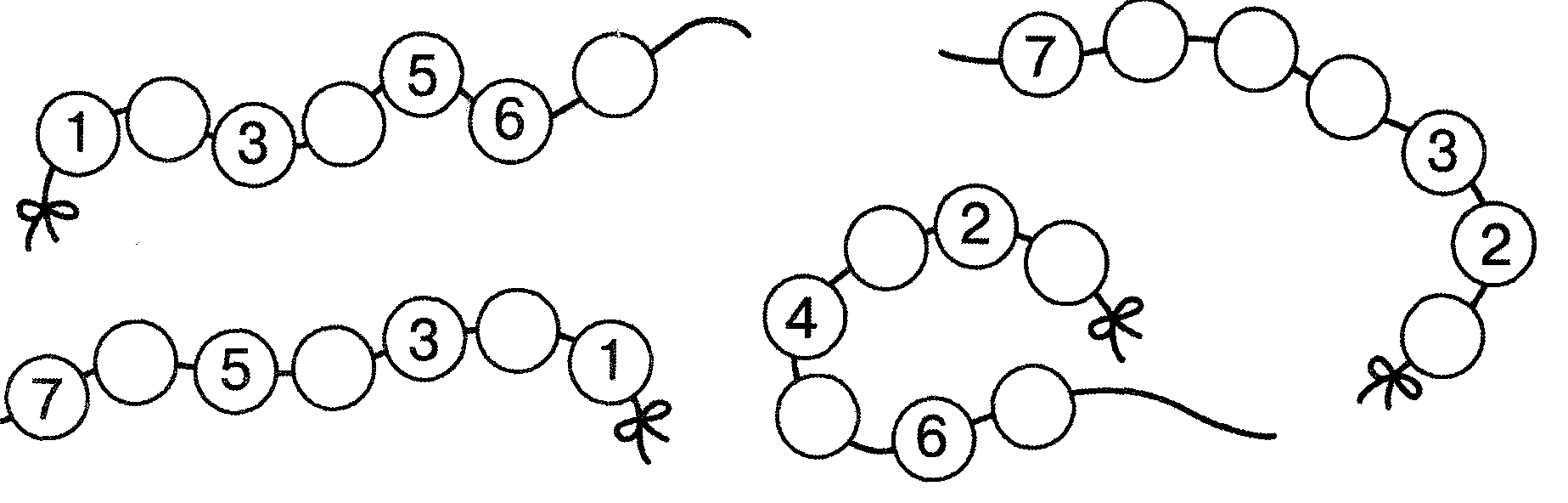 Задание№2. Засели цифры в домик.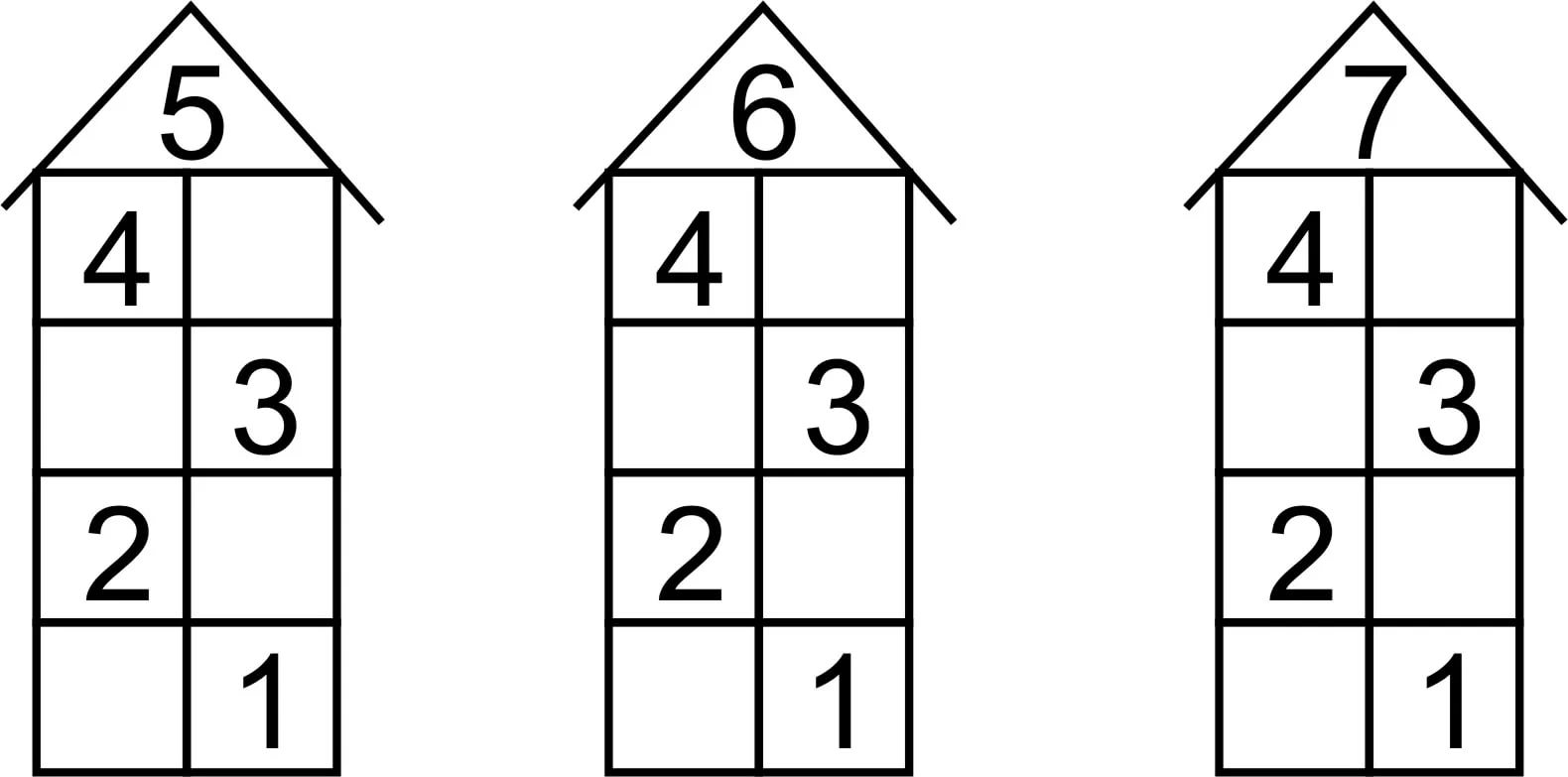 ФИО                                                                                                                  КЛАССЗадание№1 Дополни условие задачи. Какое число пропущено?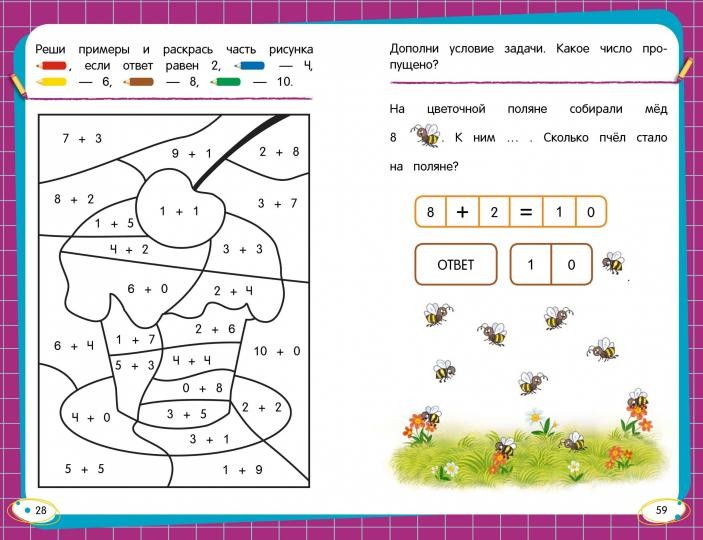 Задание №2. Реши примеры.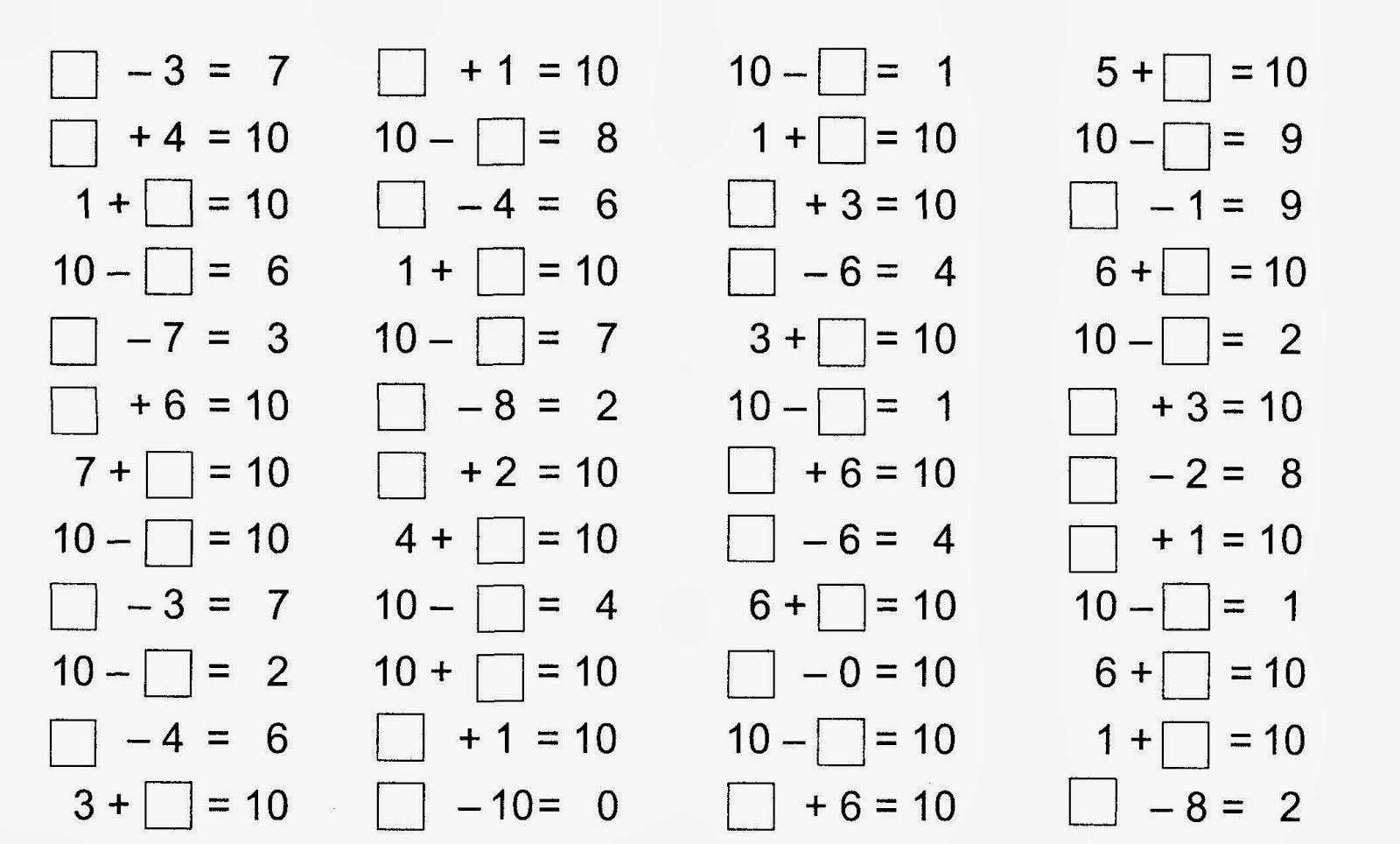 ФИО КЛАССЗадание №1.  «-» неверные равенства и «+» верные равенства: 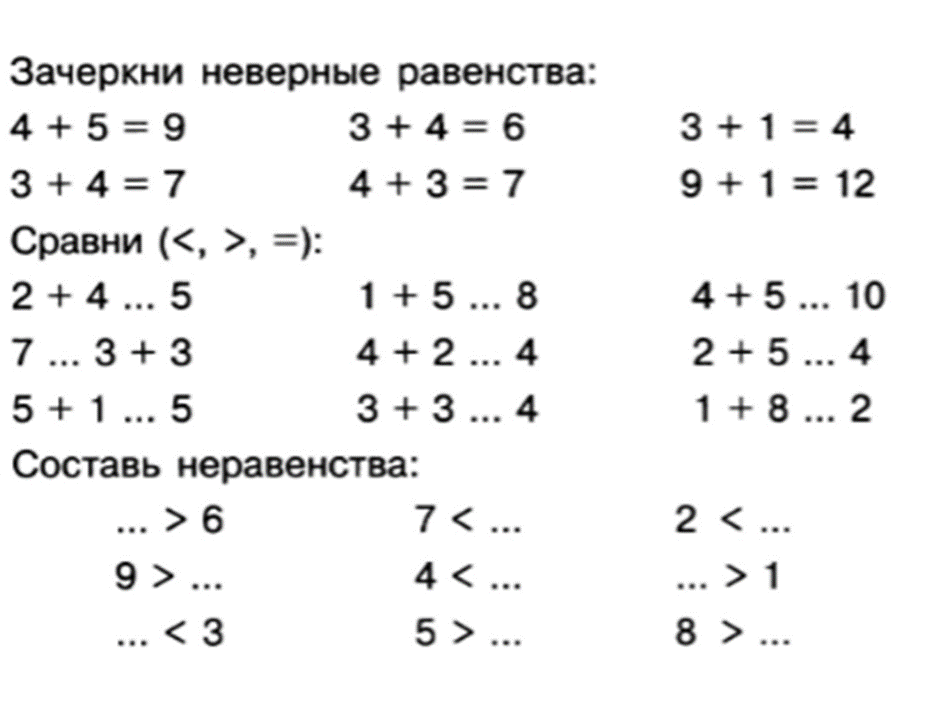 Задание №2. Сравни: Задание №3 Составь неравенства: 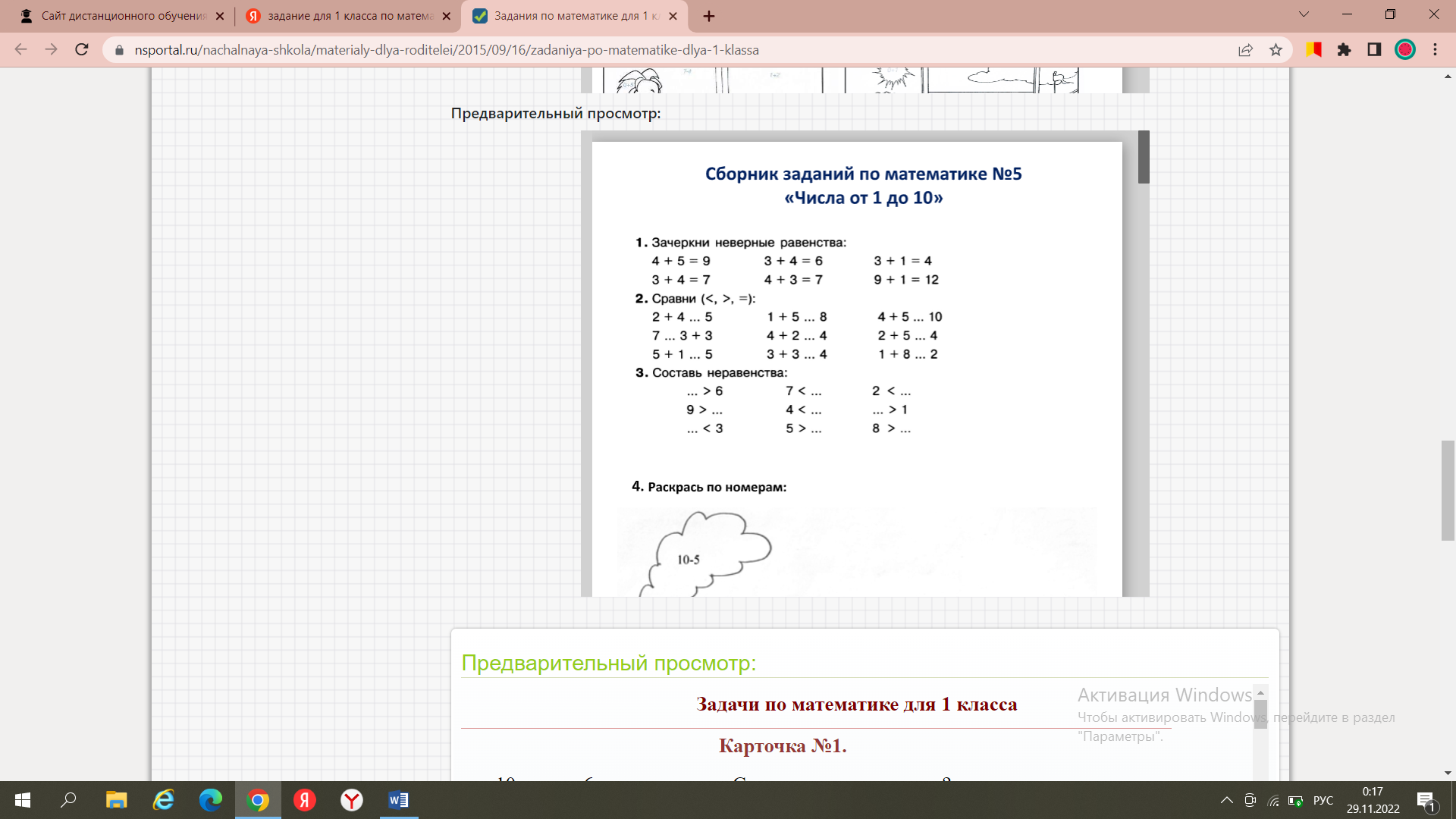 ФИО КЛАССЗадание№1. Нарисуйте по клеточкам: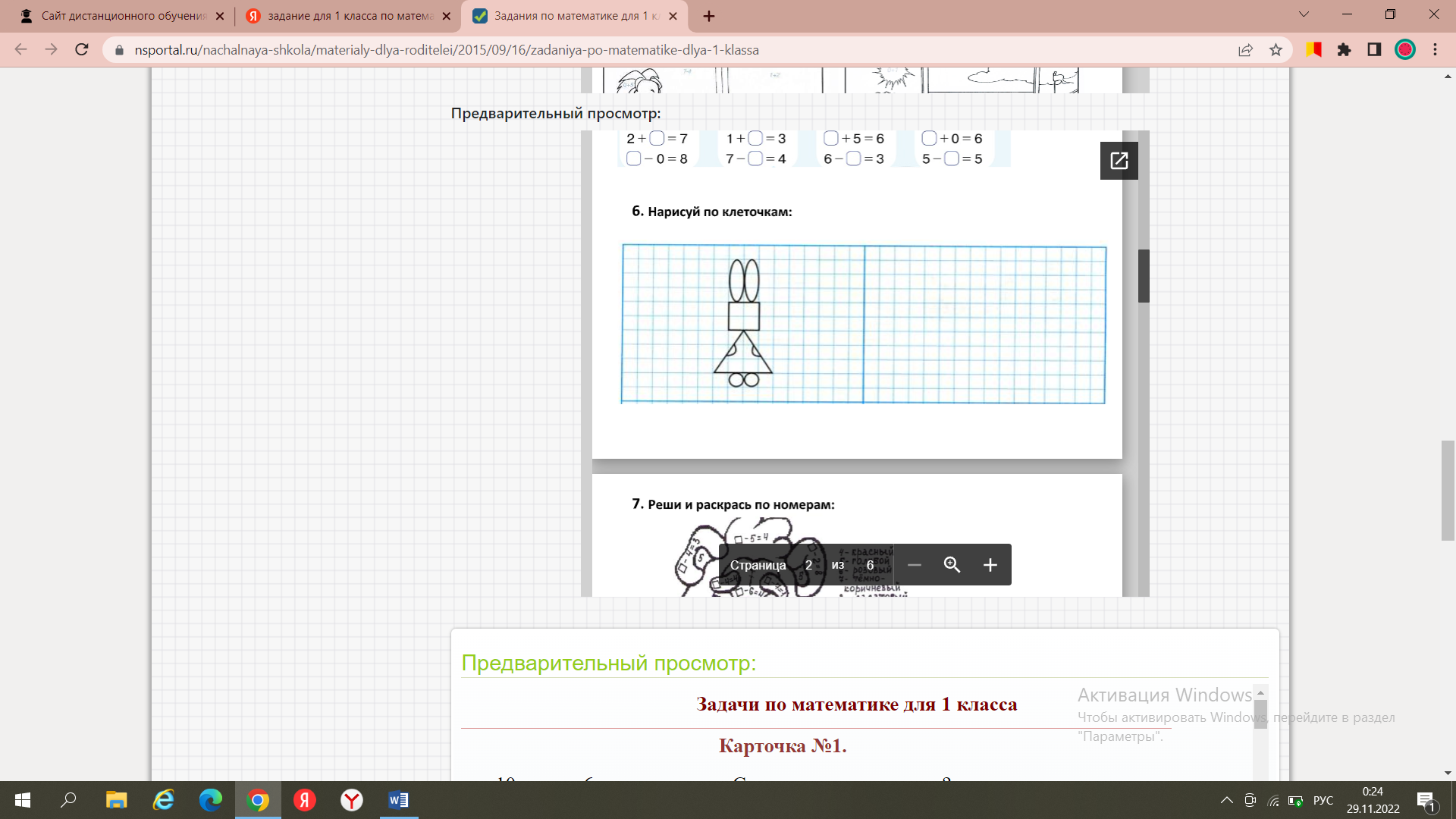 Задание№2. Впиши номер фигур: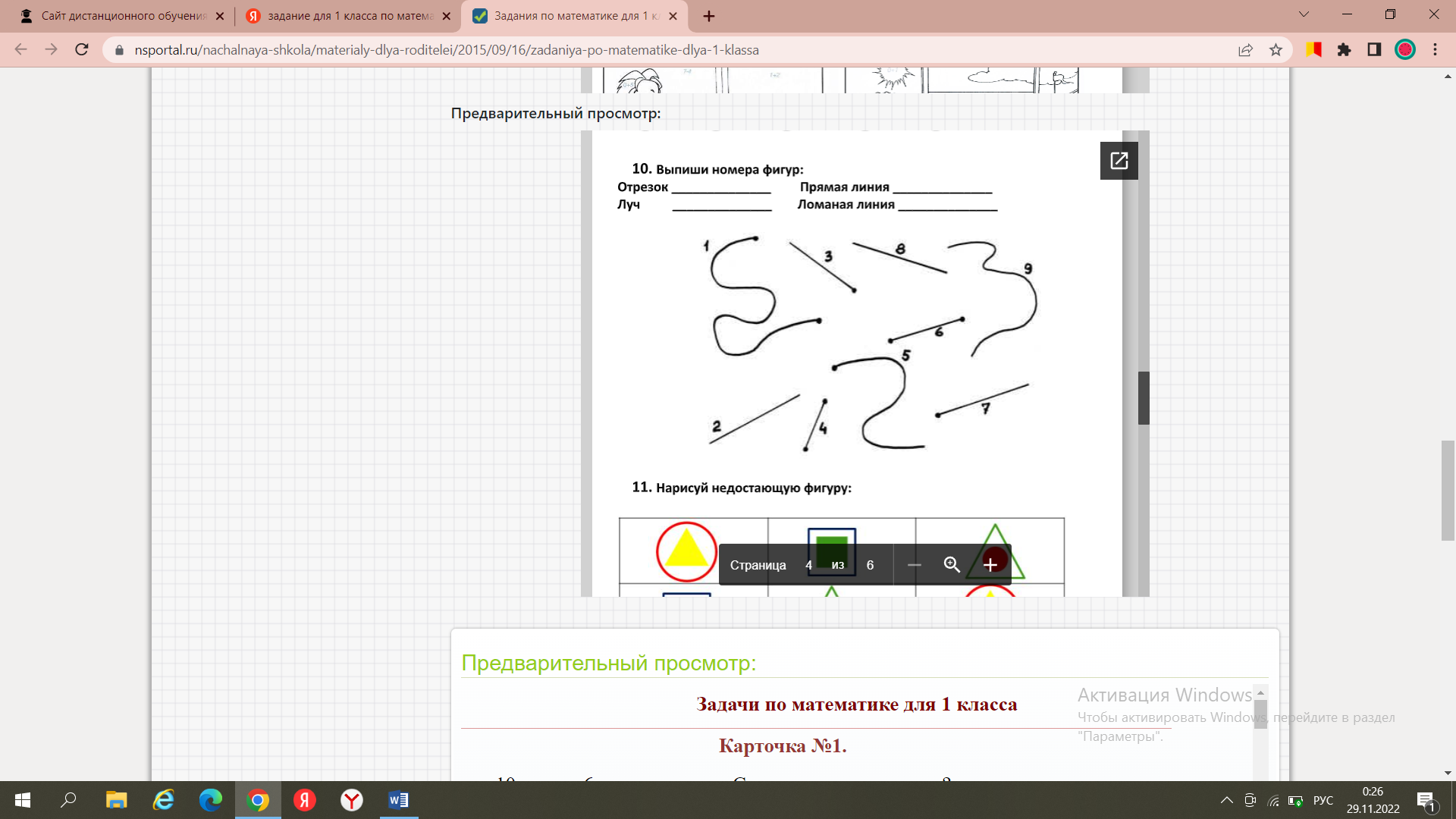 ФИО                                                                                                                  КЛАССЗадание№1. Реши задачи: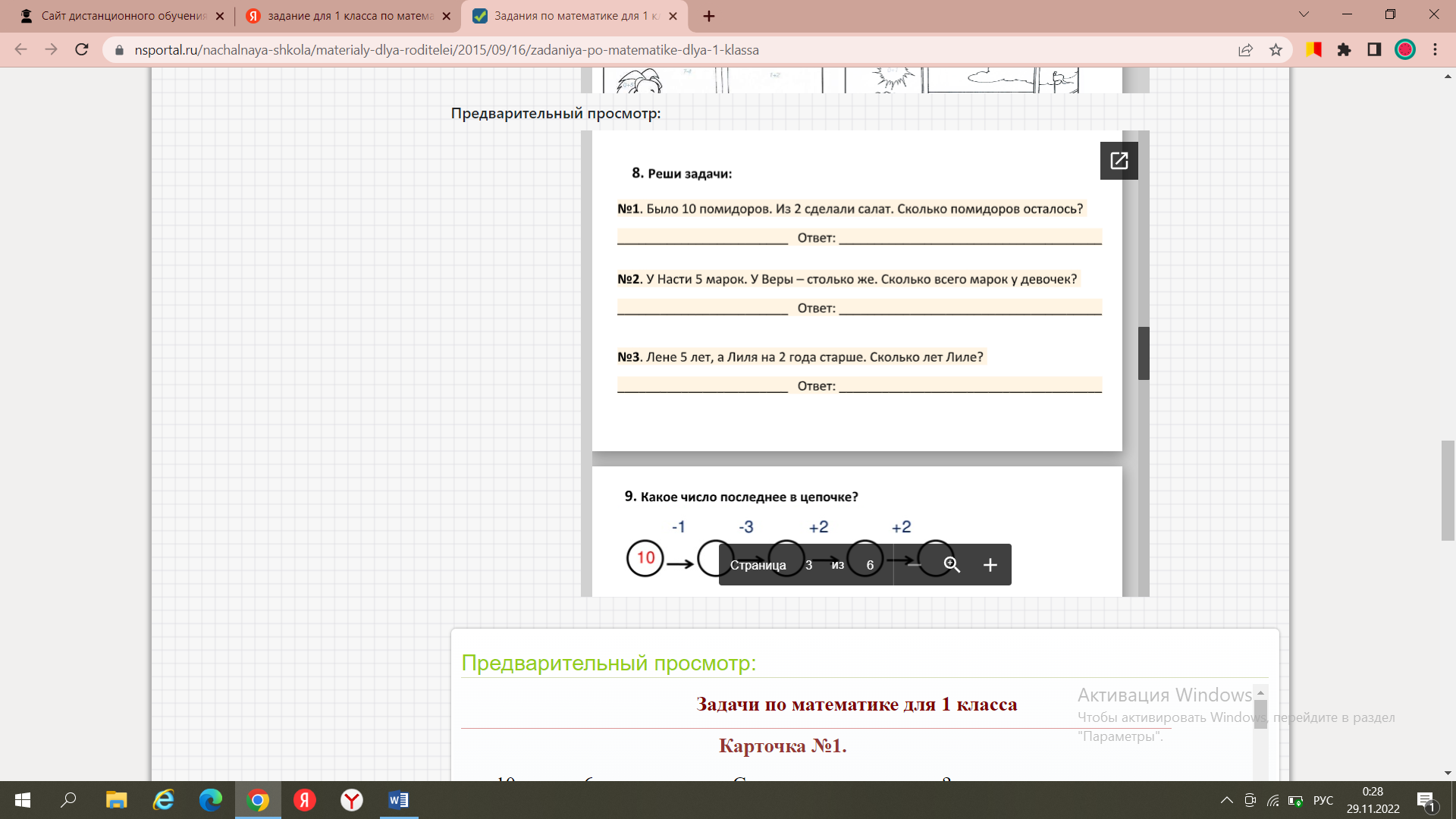 Задание№2. Сосчитай, сколько на рисунке ягод, вишенок, шариков.Напиши.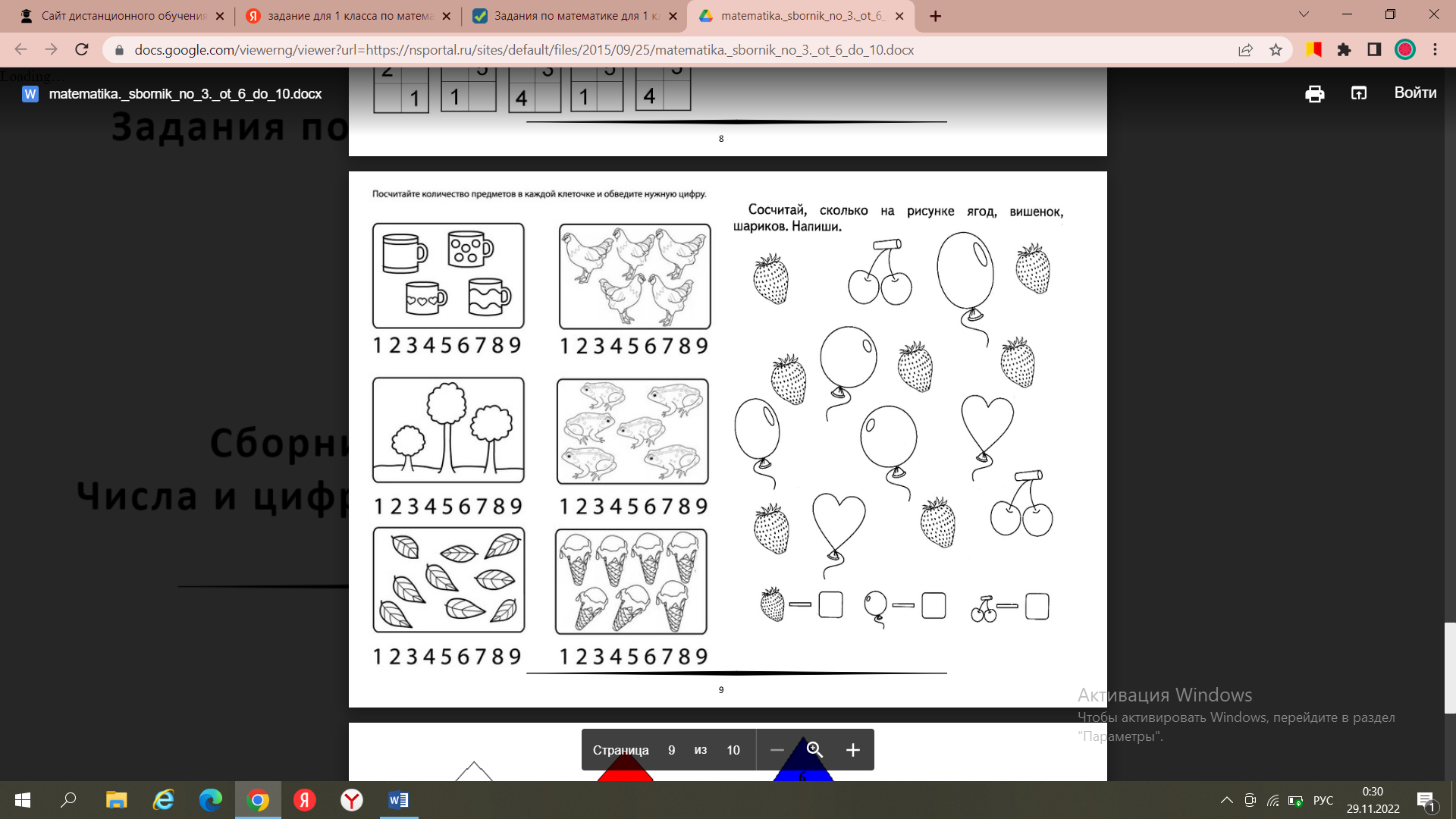 Перфокарта по литературному чтению для начальных классов(это индивидуальная карточка с заданием, сделанная из бумаги или картона. Внутри перфокарты вставляется чистый лист бумаги для выполнения этого задания. Преимущество перфокарт перед простой карточкой-заданием – многократное использование)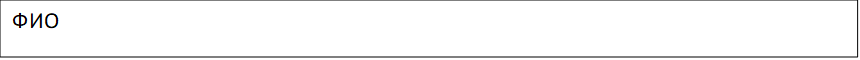 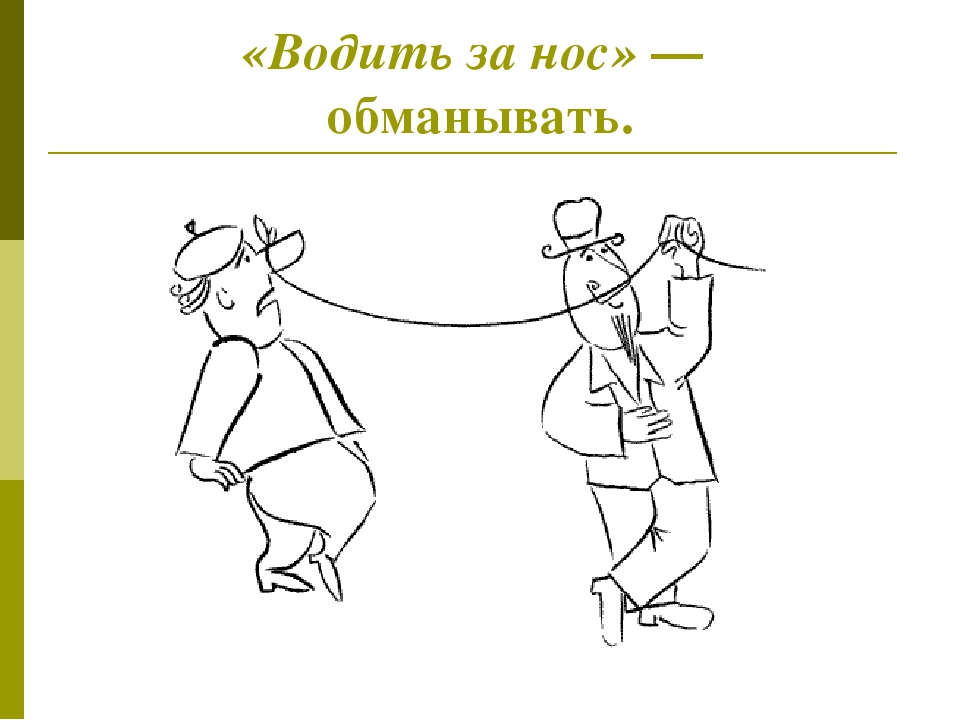 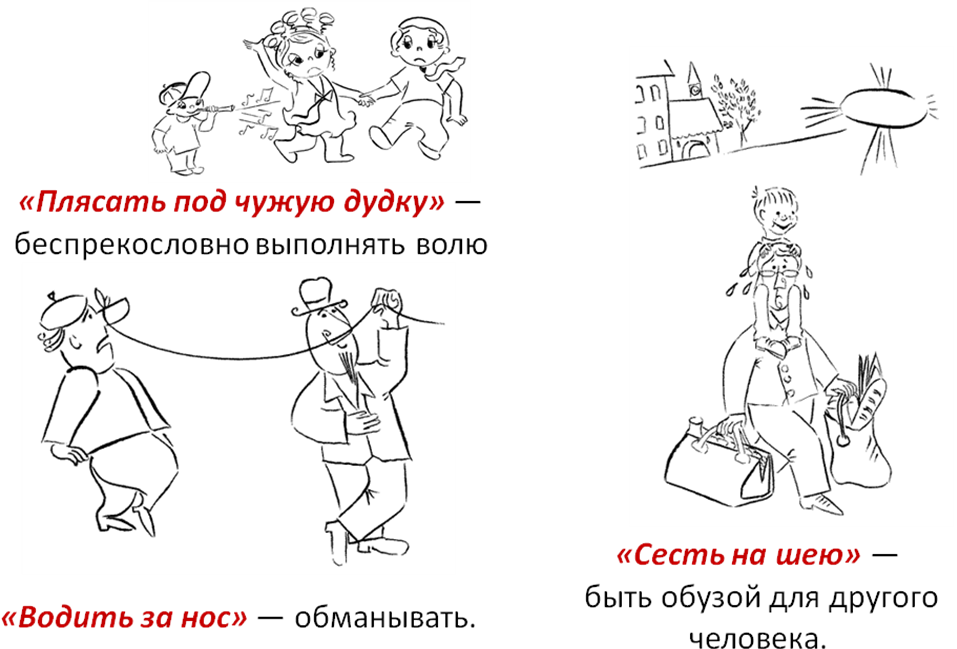                                                              +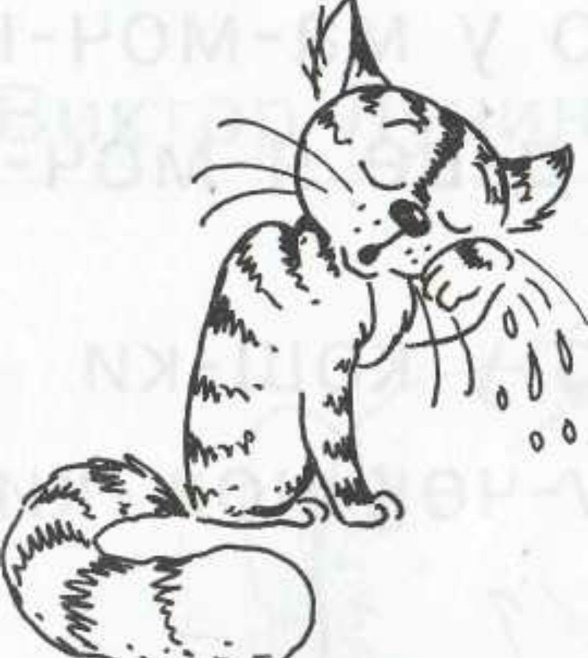 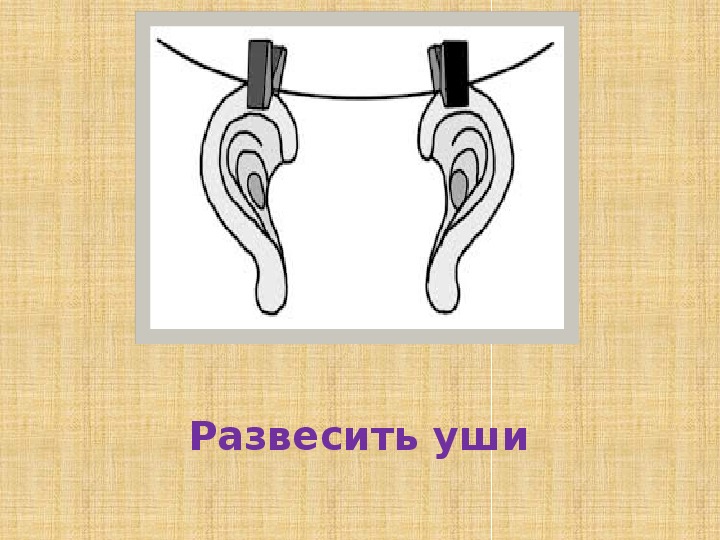 Перфокарта по окружающему миру для начальных классов(это индивидуальная карточка с заданием, сделанная из бумаги или картона. Внутри перфокарты вставляется чистый лист бумаги для выполнения этого задания. Преимущество перфокарт перед простой карточкой-заданием – многократное использование)ФИО Задание №1. Опишите проблемы, которые изображены на картинках.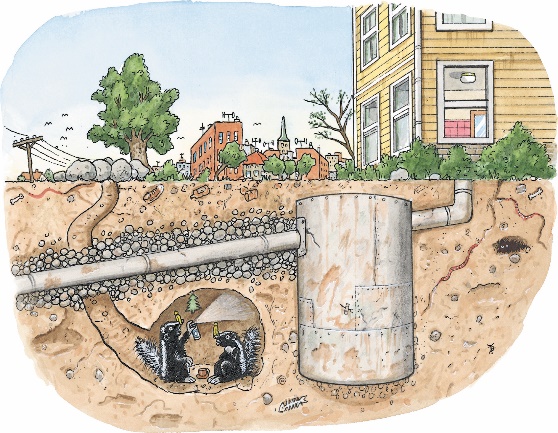 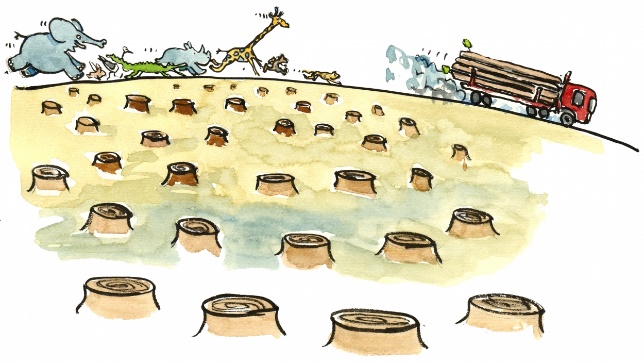 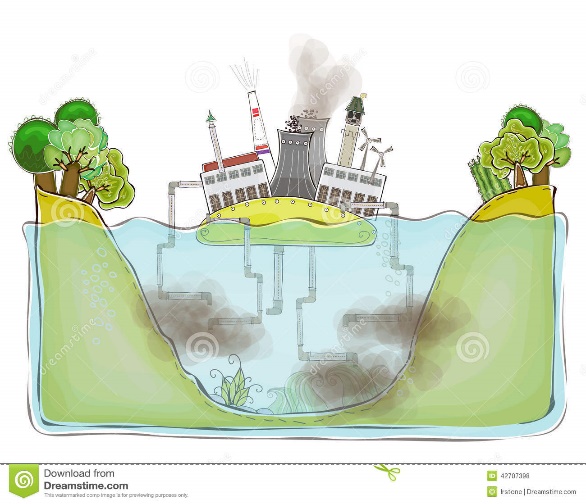 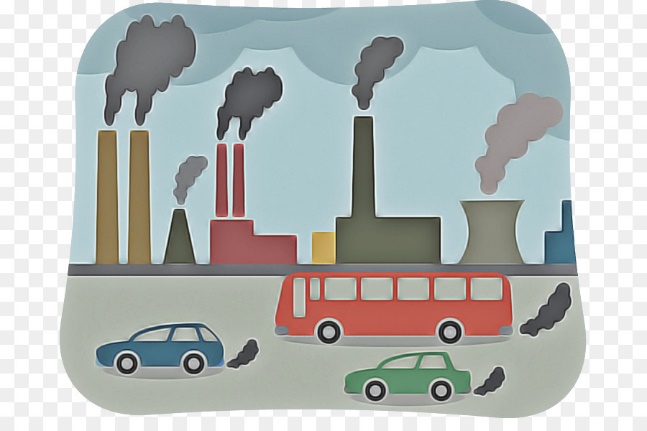 Задание №2. Расшифруйте знак международной организации. (Название, обозначение круга и квадрата.)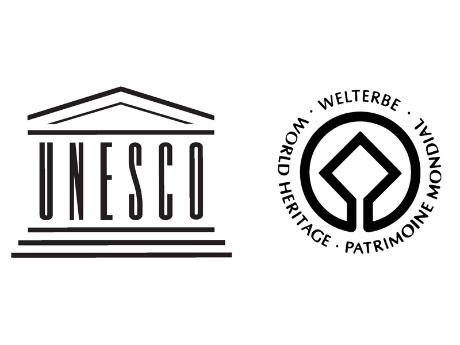 Задание №3. Продолжите фразу…Всемирное наследие - это 